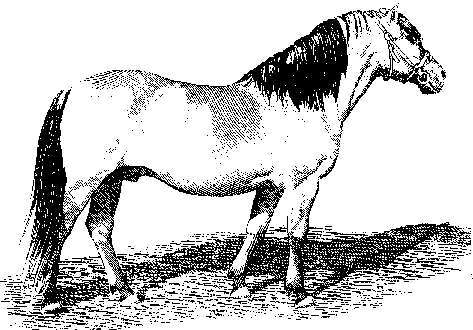 Z A P R O S Z E N I EZarząd ZHKP uprzejmie zaprasza członków Związku oraz miłośników koników polskich na Walne Zebranie Sprawozdawczo-Wyborcze Członków Związku, które odbędzie się w dniu 25.08.2017 r. (piątek) o godz. 1530 w Stadzie Ogierów Sieraków, ul. Stadnina 14.Głównymi punktami Zebrania będą wybory nowych władz Związku, w tym Prezesa, członków Zarządu i Komisji Rewizyjnej oraz wytyczenie planu pracy Związku na najbliższe lata. Walne Zebranie odbywa się w przeddzień XVIII Tarpaniady, dlatego wraz z jej głównymi organizatorami, tj. Stadem Ogierów Sieraków PR-H „Gałopol” Spółka z o.o. i Związkiem Hodowców Koni Wielkopolskich, zapraszamy jednocześnie na tę najważniejszą imprezę hodowlaną poświęconą konikom polskim. Ramowy program Tarpaniada – 2017 jest następujący:26.08 (sobota): godz. 930 – komisyjna ocena koni zgłoszonych na Wystawę                         godz. 1430 – wpis (licencja) młodych ogierów zgłoszonych do księgi                         godz. 1800 – seminarium naukowe 27.08 (niedziela): godz. 800 – polowa próba dzielności dla ogierów i klaczy koników polskich                             godz. 1400 – otwarcie i dekoracja koni nagrodzonych na XVIII Tarpaniadzie                                                 oraz pokazy i konkursy z udziałem koników polskich    Informacja uzupełniająca: Członkowie Związku, którzy wezmą udział w Walnym Zebraniu i pozostaną na Tarpaniadzie, rezerwują noclegi we własnym zakresie (ich koszt  pokryje Związek). Istnieje możliwość rezerwacji w następujących miejscach na terenie Sierakowa:Hotel Kama Park tel. 61 29 55 100Centrum Konferencyjno – Wypoczynkowe Energo – Tour tel. 61 29 53 072 Ośrodek Puszczyk Sieraków tel. 61 29 53 064, 601 885 397Bliższe informacje dotyczące spraw organizacyjnych można uzyskać w biurze SO Sieraków, pod numerem tel. 061 295 25 11, lub e-mail: biuro@stadoogierow.eu oraz w biurze Związku w Warszawie (Pani Mira Suwała, tel. 022 621 85 80).                                                                                                                             W imieniu Zarządu ZHKP                                                                                                                            Prezes - Zbigniew Jaworski     